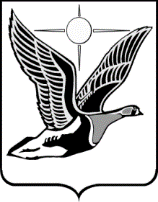 ТАЙМЫРСКИЙ ДОЛГАНО-НЕНЕЦКИЙ МУНИЦИПАЛЬНЫЙ РАЙОНТаймырский Долгано-Ненецкий районный Совет депутатовР Е Ш Е Н И Е27.04.2023                                                                                                    № 15 – 241 г. ДудинкаО внесении изменений в Решение Таймырского Долгано-Ненецкого районного Совета депутатов «Об утверждении Перечня должностей муниципальной службы в органах местного самоуправления, муниципальных органах Таймырского Долгано-Ненецкого муниципального района»Таймырский Долгано-Ненецкий районный Совет депутатов решил:1. Внести в Решение Таймырского Долгано-Ненецкого районного Совета депутатов от 29 марта 2010 года № 07 - 0109 «Об утверждении Перечня должностей муниципальной службы в органах местного самоуправления, муниципальных органах Таймырского Долгано-Ненецкого муниципального района» (в редакции Решений Таймырского Долгано-Ненецкого районного Совета депутатов от 8 декабря 2011 года № 10-0223, от 22 января 2014 года № 03-0023, от 12 апреля 2017 года № 12-0166, от 21 июня 2017 года № 12-0175, от 27 октября 2017 года № 14-0183, от 25 марта 2021 года № 11-133, от 17 февраля 2022 года № 13-179) следующие изменения:1) в наименовании Решения слова «, муниципальных органах» исключить;2) в пункте 1 слова «, муниципальных органах» исключить;3) в приложении к Решению:а) дополнить наименованием следующего содержания:«Перечень должностей муниципальной службы в органах местного самоуправления Таймырского Долгано-Ненецкого муниципального района»;б) раздел 5 «Перечень должностей муниципальной службы в аппарате Избирательной комиссии Таймырского Долгано-Ненецкого муниципального района» признать утратившим силу. 2. Настоящее Решение вступает в силу в день, следующий за днем его официального опубликования.Председатель Таймырского Долгано-Ненецкого районного Совета депутатов ____________________В.Н. ШишовГлава Таймырского Долгано-Ненецкого муниципального района ________________Е.В. Вершинин 